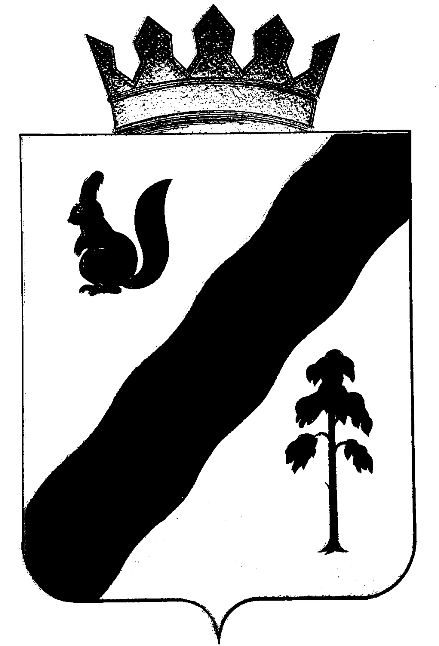 АДМИНИСТРАЦИя Гайнского муниципального районаПОСТАНОВЛЕНИЕ     О запрете розничной продажи      алкогольной продукции в День      знаний     В соответствии с Постановлением Правительства Пермского края от 10.10.2011 №755-п (в редакции от 18.06.2013 №705-п) «Об установлении дополнительных ограничений условий и мест розничной продажи алкогольной продукции, требований к минимальному размеру оплаченного уставного капитала (уставного фонда)» администрация Гайнского муниципального района ПОСТАНОВЛЯЕТ:      1.  В связи с переносом Дня знаний с 01 сентября 2013г. на  02 сентября 2013г. запретить розничную продажу алкогольной продукции с 08.00 до 23.00 часов на территории Гайнского муниципального района.      2. Опубликовать постановление  на официальном сайте Гайнского муниципального района Пермского края www.gainy.ru».      3. Настоящее постановление вступает в силу с момента подписания.      4. Контроль исполнения настоящего  постановления оставляю за собой.Глава муниципального района – глава администрации                                                                   Гайнского муниципального района                                                        В.В.Исаев29.08.2013 №386